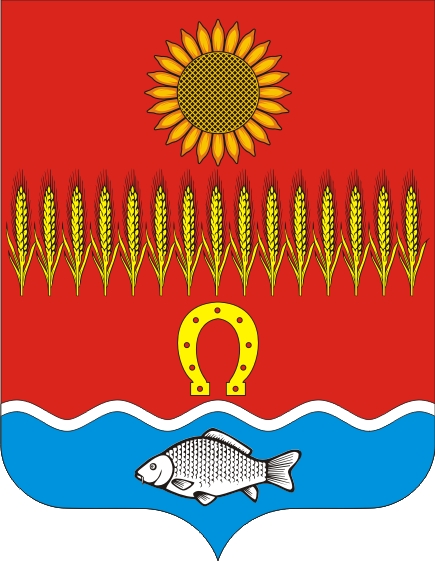 АДМИНИСТРАЦИЯ СОВЕТИНСКОГО СЕЛЬСКОГО ПОСЕЛЕНИЯНеклиновского района Ростовской области_______________________________________________________________________ПОСТАНОВЛЕНИЕсл. Советка23 октября 2023 года                		                                                        № 49О предварительных итогах социально-экономического развития Советинского сельского поселения за 9 месяцев 2023 года и ожидаемых итогах социально-экономического развития Советинского сельского поселения за 2023 годВ соответствии с решением Собрания депутатов Советинского сельского поселения от 23.07.2007 № 64 «О бюджетном процессе в Советинском сельском поселении» и постановлением Администрации Советинского сельского поселения от 19.06.2023 г. № 16 «Об утверждении Порядка и сроков разработки прогноза социально-экономического развития Советинского сельского поселения и составления проекта бюджета Советинского сельского поселения на 2024 год и на плановый период 2025 и 2026 годов», Администрация Советинского сельского поселения постановляет: 1. Утвердить предварительные итоги социально-экономического развития Советинского сельского поселения за 9 месяцев 2023 года и ожидаемые итоги социально-экономического развития Советинского сельского поселения за 2023 год согласно приложению. 2. Начальнику сектора экономики и финансов Белик И.А. представить предварительные итоги социально-экономического развития Советинского сельского поселения за 9 месяцев 2023 года и ожидаемые итоги социально-экономического развития Советинского сельского поселения за 2023 год в Собрание депутатов Советинского сельского поселения одновременно с проектом решения Собрания депутатов «О бюджете Советинского сельского поселения Неклиновского района 2024 год и на плановый период 2025 и 2026 годов». 3. Контроль за исполнением данного постановления оставляю за собой.Глава Администрации Советинского сельского поселения                                                                              З.Д. ДаливаловПостановление вносит сектор экономики и финансов Администрации Советинского сельского поселенияПредварительные итогисоциально-экономического развития Советинского сельского поселения за 9 месяцев 2023 года и ожидаемых итогах социально-экономического развития Советинского сельского поселения за 2023 годВ Советинском сельском поселении отмечается сохранение позитивных тенденций в основных видах экономической деятельности и социальной сферы поселения. Повышение реальных денежных доходов населения в условиях стабильной насыщенности рынка товарами способствовало росту товарооборота, платных услуг населению. В поселении отсутствует задолженность по выплате заработной платы из местного бюджета. Продолжается увеличение реальной заработной платы и денежных доходов населения, вовремя выплачиваются пенсии.В 2023 году в аграрном секторе продолжалась работа по реализации мер, направленных на увеличение объемов производства продукции сельского хозяйства, улучшение качества, обеспечение устойчивого спроса, создание условий для формирования конкурентоспособного производства. Наиболее важные из них – дальнейшее совершенствование финансовой поддержки, восстановление и обновление технической базы. Объемы производства продукции растениеводства в натуральном выражении рассчитывались с учетом основных посевных площадей и урожайности экономически выгодных сельскохозяйственных культур. На территории Советинского сельского поселения расположены 3 (три) крупных хозяйства: ЗАО «Колхоз Советинский», ИП Юрьев А.И., ООО «Агрокомплекс Ростовский» и около 45 малых фермерских хозяйств, 866 личных подсобных хозяйств. Демографическая ситуация сельского поселения за 9 месяцев 2023 года характеризуется следующими показателями: - число родившихся составляет 6 (шесть) человек,  - численность умерших составляет 23 (двадцать три) человека.Основными источниками пополнения бюджета Советинского сельского поселения являются дотация на выравнивание уровня бюджетной обеспеченности и поступление налоговых и неналоговых доходов.За 9 месяцев 2023 года в бюджет поселения поступило налоговых и неналоговых доходов: 4 005,0 тыс. руб. при плане 9 месяцев 4 580,0 тыс. руб., что составляет 87,4 % к плану за 9 МЕСЯЦЕВ 2023 Г.  Наибольший удельный вес в структуре поступивших налоговых и неналоговых доходов за 9 месяцев 2023 года занимают: - налог на доходы физических лиц – 1 365,0 тыс. рублей, или 34,1 процента;- единый сельскохозяйственный налог – 1 362,1 тыс. рублей или 34,0 %;- земельный налог – 904,6 тыс. рублей, или 22,6 процентов;- аренда 256,8 тыс. рублей или 6,4 %;Безвозмездные поступления за 9 месяцев 2023 года составили 6 138,7 тыс. рублей, из них дотация на выравнивание уровня бюджетной обеспеченности составляет 5 221,6 тыс. руб. или 85,1 % безвозмездных поступлений.В соответствии с доходами, полученными за 9 месяцев 2023 года, производились и расходы в этот период.Так же Администрацией поселения уделяется большое внимание по выполнению природоохранных мероприятий и благоустройству территории сельского поселения. Расходы на выполнение указанных мероприятий за 9 месяцев 2023 года составили: 1. Потребление э/энергии и содержание сетей уличного освещения в сумме 450,00 тыс. руб. Уже во всех сёлах Советинского сельского поселения проведены работы по переводу уличного освещения на энергосберегающие светодиодные лампы.2. Проведение противоклещевой обработки территории сельского поселения на сумму 28,2 тыс. руб.3. Коллективами предприятий и организаций сельского поселения регулярно проводились субботники по очистке территории поселения от мусора.В 2023 году на площади было высажено порядка 500 штук саженцев цветов на сумму 13,25 тыс. руб.Продолжается реализация муниципальных программ по культуре, ЖКХ, энергосбережению, благоустройству, противопожарным мероприятиям, инвестициям, спорту и физической культуре. С помощью реализации этих долгосрочных программ планируется улучшение инфраструктуры и развитие Советинского сельского поселения в целом. Продолжается государственная регистрация права на объекты недвижимости муниципальной собственности, учтенные в реестре муниципальной собственности поселения.Водоснабжение. Обеспечение сел поселения качественной питьевой водой является одной из основных проблем. В сёла и хутора Советинского сельского поселения производится подвоз воды автотранспортом сельского поселения.     Культура. За 9 месяцев 2023 г. выделено 2137,06 тыс. руб. на содержание бюджетных учреждений культуры, которые создают условия для организации культурного досуга и отдыха жителей Советинского сельского поселения. Малое предпринимательство. Торговля у нас представлена 12 магазинами, мелкорозничная торговля проводится предпринимателями, обеспечивающими снабжение населения товарами первой необходимости.Приложение к постановлениюАдминистрации Советинского сельского поселения от 23.10.2023 г. № 49Общие показателиОбщие показателиОбщие показателиОбщие показателиОбщие показателиОбщие показателиОбщие показателиОбщие показателиОбщие показателиОбщие показателиОбщие показателиОбщие показатели№ п/пПоказательЕд. изм.Ед. изм.Ед. изм.9 месяцев 2023 г9 месяцев 2023 г9 месяцев 2023 г2023(прогноз)2023(прогноз)1Число сельских населенных пунктовед.ед.ед.11111111112Территория поселениягагага2253222532225322253222532Демографические показателиДемографические показателиДемографические показателиДемографические показателиДемографические показателиДемографические показателиДемографические показателиДемографические показателиДемографические показателиДемографические показателиДемографические показателиДемографические показатели№ п/пПоказательЕд. изм.Ед. изм.9 месяцев 2023 г9 месяцев 2023 г9 месяцев 2023 г2023(прогноз)2023(прогноз)2023(прогноз)1Численность населения, всегочел.чел.2 2292 2292 2292235223522352Родилосьчел.чел.6666663Умерлочел.чел.2323232323234Численность экономически активного населениячел.чел.915915915915915915Показатели сельского хозяйстваПоказатели сельского хозяйстваПоказатели сельского хозяйстваПоказатели сельского хозяйстваПоказатели сельского хозяйстваПоказатели сельского хозяйстваПоказатели сельского хозяйстваПоказатели сельского хозяйстваПоказатели сельского хозяйстваПоказатели сельского хозяйстваПоказатели сельского хозяйстваПоказатели сельского хозяйства№ п/пПоказательЕд. изм.Ед. изм.9 месяцев 2023 г9 месяцев 2023 г9 месяцев 2023 г2023(прогноз)2023(прогноз)2023(прогноз)1Количество сельскохозяйственных предприятий, всегоединицединиц3333332Численность работающих на сельскохозяйственных предприятиях, всегочеловекчеловек4154154154184184183Количество крестьянских (фермерских) хозяйствединицединиц4545454545454Численность работающих в крестьянских (фермерских) хозяйствахчеловекчеловек4848484848485Численность личных подсобных хозяйствединицединиц8668668668668668666В них поголовье скота по видам:7- КРСгол.гол.3523523523553553558- Свиньигол.гол.2082082082182182189- Овцы и козыгол.гол.13613613615015015010- Птицагол.гол.14100141001410014100141001410011Проведение осенней сельскохозяйственной ярмарки№ п/пПоказательЕд. изм.Ед. изм.9 месяцев 2023 г9 месяцев 2023 г9 месяцев 2023 г2023(прогноз)2023(прогноз)2023(прогноз)1Число предприятий розничной торговлиед.ед.1212121212122Число предприятий общественного питанияед.ед.111222Финансовые показателиФинансовые показателиФинансовые показателиФинансовые показателиФинансовые показателиФинансовые показателиФинансовые показателиФинансовые показателиФинансовые показателиФинансовые показателиФинансовые показателиФинансовые показатели№ п/пПоказательЕд. изм.Ед. изм.9 месяцев 2023 г9 месяцев 2023 г9 месяцев 2023 г2023(прогноз)2023(прогноз)2023(прогноз)1Налоговые доходыт. руб.т. руб.3 729,03 729,03 729,08 184,38 184,38 184,32Неналоговые доходыт. руб.т. руб.276,0276,0276,0383,4383,4383,43Безвозмездные поступленият. руб.т. руб.6 138,76 138,76 138,77 689,27 689,27 689,24Расходы бюджетат. руб.т. руб.12 044,912 044,912 044,920 102,120 102,120 102,16. Показатели предприятий бытового обслуживания населения6. Показатели предприятий бытового обслуживания населения6. Показатели предприятий бытового обслуживания населения6. Показатели предприятий бытового обслуживания населения6. Показатели предприятий бытового обслуживания населения6. Показатели предприятий бытового обслуживания населения6. Показатели предприятий бытового обслуживания населения6. Показатели предприятий бытового обслуживания населения6. Показатели предприятий бытового обслуживания населения6. Показатели предприятий бытового обслуживания населения6. Показатели предприятий бытового обслуживания населения6. Показатели предприятий бытового обслуживания населения№ п/пПоказательЕд. изм.Ед. изм.9 месяцев 2023 г9 месяцев 2023 г9 месяцев 2023 г2023(прогноз)2023(прогноз)2023(прогноз)1Предприятия бытового обслуживания населения, всегоед.ед.------2из них по видам услуг:------3- ремонт обувиед.ед.------4- ремонт сложной бытовой техники и автомобилейед.ед.------5- услуги парикмахерскихед.ед.------7. Показатели жилищного фонда7. Показатели жилищного фонда7. Показатели жилищного фонда7. Показатели жилищного фонда7. Показатели жилищного фонда7. Показатели жилищного фонда7. Показатели жилищного фонда7. Показатели жилищного фонда7. Показатели жилищного фонда7. Показатели жилищного фонда7. Показатели жилищного фонда7. Показатели жилищного фонда№ п/пПоказательЕд. изм.Ед. изм.9 месяцев 2023 г9 месяцев 2023 г9 месяцев 2023 г2023(прогноз)2023(прогноз)2023(прогноз)1Общая площадь жилищного фонда, всегокв. м.кв. м.3651536515365153651736517365172Число домов индивидуального типа ед.ед.8668668668668668663Оборудование жилищного фонда: - - -- - - 4Водопроводом%%4949494949495Канализацией%%------6Центральным отоплением%%------7Газом%%8484848484848Ваннами (душем)%%------9Число приватизированных жилых помещенийед.ед.------10Общая площадь приватизированного жилья кв. мкв. м------11Число семей, улучшивших жилищные условияед.ед.222333№ п/пПоказательЕд. изм.Ед. изм.9 месяцев 2023 г9 месяцев 2023 г9 месяцев 2023 г2023(прогноз)2023(прогноз)2023(прогноз)1Котельныеед.ед.------2Мощность водопроводных сооруженийтыс. куб. м в суткитыс. куб. м в сутки- - - - - - 3Протяженность водопроводной сетикмкм27,37 27,37 27,37 27,37 27,37 27,37 4Уличных водоразборовед.ед.8888 8 8 5Водонапорные башниед.ед.666666679. Показатели уличного освещения9. Показатели уличного освещения9. Показатели уличного освещения9. Показатели уличного освещения9. Показатели уличного освещения9. Показатели уличного освещения9. Показатели уличного освещения9. Показатели уличного освещения9. Показатели уличного освещения9. Показатели уличного освещения9. Показатели уличного освещения9. Показатели уличного освещения№ п/пПоказательЕд. изм.Ед. изм.9 месяцев 2023 г9 месяцев 2023 г9 месяцев 2023 г2023(прогноз)2023(прогноз)2023(прогноз) 1Уличных светильниковед.ед.48448448448448448410. Показатели благоустройства10. Показатели благоустройства10. Показатели благоустройства10. Показатели благоустройства10. Показатели благоустройства10. Показатели благоустройства10. Показатели благоустройства10. Показатели благоустройства10. Показатели благоустройства10. Показатели благоустройства10. Показатели благоустройства10. Показатели благоустройства№ п/пПоказательЕд. изм.Ед. изм.9 месяцев 2023 г9 месяцев 2023 г9 месяцев 2023 г2023(прогноз)2023(прогноз)2023(прогноз)1Контейнера для сбора ТБОЕд.Ед.2525252525252Урны для мусораЕд.Ед.8888883Номера строений в населенных пунктахЕд.Ед.4Общественные колодцыЕд.Ед.8888885Количество полигонов для ТБО (свалок)ед.ед.------6Содержание мест захоронений ед.ед.13131313131311. Показатели банно-прачечного хозяйства11. Показатели банно-прачечного хозяйства11. Показатели банно-прачечного хозяйства11. Показатели банно-прачечного хозяйства11. Показатели банно-прачечного хозяйства11. Показатели банно-прачечного хозяйства11. Показатели банно-прачечного хозяйства11. Показатели банно-прачечного хозяйства11. Показатели банно-прачечного хозяйства11. Показатели банно-прачечного хозяйства11. Показатели банно-прачечного хозяйства11. Показатели банно-прачечного хозяйства№ п/пПоказательЕд. изм.Ед. изм.9 месяцев 2023 г9 месяцев 2023 г9 месяцев 2023 г2023(прогноз)2023(прогноз)2023(прогноз)1Баняед.ед.- - - - - - 12. Показатели дорожного хозяйства 12. Показатели дорожного хозяйства 12. Показатели дорожного хозяйства 12. Показатели дорожного хозяйства 12. Показатели дорожного хозяйства 12. Показатели дорожного хозяйства 12. Показатели дорожного хозяйства 12. Показатели дорожного хозяйства 12. Показатели дорожного хозяйства 12. Показатели дорожного хозяйства 12. Показатели дорожного хозяйства 12. Показатели дорожного хозяйства № п/пПоказательЕд. изм.Ед. изм.9 месяцев 2023 г9 месяцев 2023 г9 месяцев 2023 г2023(прогноз)2023(прогноз)2023(прогноз)1Постановка на учет улично-дорожной сети поселениякмкм------13. Показатели противопожарной безопасности13. Показатели противопожарной безопасности13. Показатели противопожарной безопасности13. Показатели противопожарной безопасности13. Показатели противопожарной безопасности13. Показатели противопожарной безопасности13. Показатели противопожарной безопасности13. Показатели противопожарной безопасности13. Показатели противопожарной безопасности13. Показатели противопожарной безопасности13. Показатели противопожарной безопасности13. Показатели противопожарной безопасности№ п/пПоказательЕд. изм.Ед. изм.9 месяцев 2023 г9 месяцев 2023 г9 месяцев 2023 г2023(прогноз)2023(прогноз)2023(прогноз)1Оформление водоемов в собственность поселения и их реконструкция------14. Показатели связи14. Показатели связи14. Показатели связи14. Показатели связи14. Показатели связи14. Показатели связи14. Показатели связи14. Показатели связи14. Показатели связи14. Показатели связи14. Показатели связи14. Показатели связи№ п/пПоказательЕд. изм.Ед. изм.9 месяцев 2023 г9 месяцев 2023 г9 месяцев 2023 г2023(прогноз)2023(прогноз)2023(прогноз)1Число телефонных аппаратов телефонной сети общего пользования или имеющих на нее выход, всего:ед.ед.3273273273273273272- в т.ч домашнихед.ед.2652652652652652653Таксофонов поселковой телефонной сетиед.ед.66666615. Показатели образования15. Показатели образования15. Показатели образования15. Показатели образования15. Показатели образования15. Показатели образования15. Показатели образования15. Показатели образования15. Показатели образования15. Показатели образования15. Показатели образования15. Показатели образования№ п/пПоказательЕд. изм.Ед. изм.9 месяцев 2023 г9 месяцев 2023 г9 месяцев 2023 г2023(прогноз)2023(прогноз)2023(прогноз)1Число дошкольных учрежденийед.ед.2 2 2 2 2 2 2Численность детей, посещающих дошкольные учреждениячел.чел.3535353737373Численность педагогических работников дошкольных учреждений чел.чел.6 6 6 6664Число дневных общеобразовательных школ всего:ед.ед.2222225Численность учащихся в общеобразовательных учрежденияхчел.чел.1701701701721721726Численность преподавателей общеобразовательных школ чел.чел.27272727 27 27 7Проведение мероприятий для молодежи16. Показатели здравоохранения  16. Показатели здравоохранения  16. Показатели здравоохранения  16. Показатели здравоохранения  16. Показатели здравоохранения  16. Показатели здравоохранения  16. Показатели здравоохранения  16. Показатели здравоохранения  16. Показатели здравоохранения  16. Показатели здравоохранения  16. Показатели здравоохранения  16. Показатели здравоохранения  № п/пПоказательПоказательЕд. изм.Ед. изм.Ед. изм.9 месяцев 2023 г9 месяцев 2023 г9 месяцев 2023 г2023(прогноз)1ФАПФАПед.ед.ед.4 4 4 42Амбулаторно-поликлинические учреждения Амбулаторно-поликлинические учреждения ед.ед.ед.1 1 1 1 3Численность врачей всех специальностей в т.ч.Численность врачей всех специальностей в т.ч.чел.чел.чел.2 2 2 2 4Численность среднего медицинского персонала Численность среднего медицинского персонала чел.чел.чел.9 9 9 917. Показатели правоохранительной деятельности17. Показатели правоохранительной деятельности17. Показатели правоохранительной деятельности17. Показатели правоохранительной деятельности17. Показатели правоохранительной деятельности17. Показатели правоохранительной деятельности17. Показатели правоохранительной деятельности17. Показатели правоохранительной деятельности17. Показатели правоохранительной деятельности17. Показатели правоохранительной деятельности17. Показатели правоохранительной деятельности17. Показатели правоохранительной деятельности№ п/пПоказательПоказательЕд. изм.Ед. изм.Ед. изм.9 месяцев 2023 г9 месяцев 2023 г9 месяцев 2023 г2023(прогноз)1Число опорных пунктовЧисло опорных пунктовед.ед.ед.- - - -18. Показатели спорта18. Показатели спорта18. Показатели спорта18. Показатели спорта18. Показатели спорта18. Показатели спорта18. Показатели спорта18. Показатели спорта18. Показатели спорта18. Показатели спорта18. Показатели спорта18. Показатели спорта№ п/пПоказательПоказательЕд. изм.Ед. изм.Ед. изм.9 месяцев 2023 г9 месяцев 2023 г9 месяцев 2023 г2023(прогноз)1Число спортивных сооруженийЧисло спортивных сооруженийед.ед.ед.3 3 3 3 2 Плоскостные спортивные сооружения Плоскостные спортивные сооруженияед.ед.ед.- - -  -3Число детских и подростковых физкультурно-спортивных клубовЧисло детских и подростковых физкультурно-спортивных клубовед.ед.ед.1 1 1 1 4Проведение мероприятий Проведение мероприятий 19. Показатели культуры  19. Показатели культуры  19. Показатели культуры  19. Показатели культуры  19. Показатели культуры  19. Показатели культуры  19. Показатели культуры  19. Показатели культуры  19. Показатели культуры  19. Показатели культуры  19. Показатели культуры  19. Показатели культуры  № п/пПоказательПоказательЕд. изм.Ед. изм.Ед. изм.9 месяцев 2023 г9 месяцев 2023 г9 месяцев 2023 г2023(прогноз)1Дома культуры, клубыДома культуры, клубыед.ед.ед.11112Массовые библиотекиМассовые библиотекиед.ед.ед.22223МузеиМузеиед.ед.ед.4Парки Парки ед.ед.ед.----5Кружки для взрослых и детей по интересамКружки для взрослых и детей по интересамЕд.Ед.Ед.23232323